General Standard itemsEye Module (if Applicable)This module needs to be included in first aid kits in any workplace where chemical liquids or powders are handled in open containers; spraying, hosing, compressed air or abrasive blasting operations are carried out; there is any possibility of flying particles; welding, cutting or machining operations are conducted; wearing of eye protection is recommended. The module needs to be kept in a container that clearly identifies its contents and purpose. This module does not necessarily replace the need to provide general eye wash facilities in workplaces with particular hazards.Burns Module (if applicable)This module needs to be included in first aid kits in any workplace where there is a possibility of a person receiving a serious burn. Such workplaces may include those where heat is used (e.g., in kitchens, workplaces where welding work is done) flammable liquids are used; chemical acids or alkalines are used, or other corrosive chemicals are used.Hydrofluoric Acid Module (if applicable)This module needs to be included in first aid kits in any workplace where hydrofluoric acid is stored, handled or used.REMOTE LOCATION MODULE (IF APPLICABLE)The remote location module will be used alongside with the basic kit for field trips. The appropriate contents will vary according to the location, and the nature of the work and its associated risks.MEDICATIONS (OPTIONAL)The First Aid Risk Assessment for your area may determine that further items are required in addition to the above including medications. No personal medicines are to be stored in first aid kits. Any administration of medication from a first aid kit will be subject of direction from responding emergency personnel.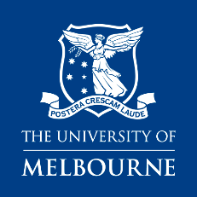 HEALTH & Safety
 Basic First Aid Kit ContentsLocation Name:Building No:Date:Assessed by:Quant.Item1Adhesive dressing strips -plastic or fabric, packet of 502Dressing combine pad 9x20cm5 packsGauze swabs 10x10, sterile633Non adherent wound dressing/pad:5x5cm7.5x7.5cm (medium)10x10cm (large)331Conforming crepe bandage:5cm7.5cm10cm2Triangular bandage minimum width 110 x 155cm2Eye pads single use5 pairsDisposable nitrile gloves (nitrile is a latex free rubber suitable for people with a latex allergy)1Adhesive tape non-stretch hypoallergenic 2.5cm wide roll1Emergency accident blanket4Saline 30ml 1Instant cold pack for treatment of soft tissue injuries and some stings1Resuscitation Face mask or face shield with one-way valve1scissors1disposable tweezers (optional)2plastic bags for disposal1Notebook and pencil/pen1First Aid Instructions /quick reference guide4Disposable surgical masks1Alcohol based hand sanitizer 50mlQuant.Item1One litre eye wash (for single use) and/or access to eye wash station6sterile eye pads (packet)1adhesive tape1first aid notes (for eye injuries)Quant.Item6assorted size burns dressings1clean polythene film (cling wrap), or large sheeting (for covering burns)17.5 cm cotton conforming bandage3hydrogel, 8 x 3.5-gram sachets (optional)6hydrogel dressings (optional)1burn treatment instructionsQuant.Item12.5% calcium gluconate gel3Pairs of neoprene/nitrile gloves1Emergency reference manual2Snake bite bandages or elasticised bandages 10 – 15cm (for snake bites)1Clean polythene film (cling wrap) or large sheeting (for covering burns)1Thermal blanket (to protect from the cold)1Whistle (for attracting attention)1Torch/flashlight1Limb splint1Asthma-relieving inhaler and a spacer to treat asthma attacks2Auto-injector for the treatment of anaphylaxis (commonly known as an EpiPen)1300 mg of dissolvable aspirin for the treatment of chest pain, to be administered on the instruction of Ambulance Victoria or a registered health professional